INGLASNING AV BALKONGER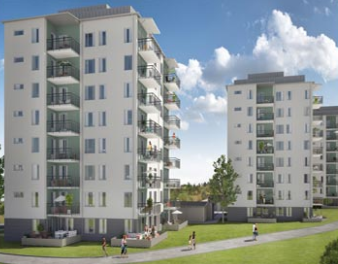 JASMINEN, Lertagsgatan 54, ÖrebroDen 22 december 2016Information till intressenter av inglasning av balkongerKompletteringar från TBO Haglinds Här kommer TBO Haglinds grundofferter med tillval samt deras avtalsmallTBO Haglinds kommer med information om produktenTBO Haglind kommer att berätta om detaljer och svara på frågor våra frågorOptioner (tillvalen)KonstruktionSkötsel och underhållMm.Plats Tegelbruket, Lertagsgatan den 10 januari 2017 klockan 17:30All relevant information och avtalsmallarna angående inglasningen kommer att läggas upp på hemsidanVi väntar att få startbesked från kommunen i mitten av januariBilaga:Avtalsmall mellan TBO och lägenhetsinnehavareTBO Haglinds offert, inglasningTBO Haglinds offert, tillval PlisegardinerBRF JasminenAlexander Kovalonok		Pekka Puska